CroatiaCroatiaCroatiaCroatiaApril 2026April 2026April 2026April 2026MondayTuesdayWednesdayThursdayFridaySaturdaySunday12345Easter Sunday6789101112Easter MondayOrthodox Easter13141516171819Orthodox Easter Monday2021222324252627282930NOTES: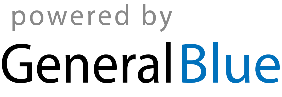 